Werkblad Steengoed! Les 3Opdracht 1 Inhoudelijke terugblikBeantwoord de vragen over je bezoek aan Tichelwaark Rohaan1. Waarom wilde men liever dakpannen dan riet gebruiken als dakbedekking? …………………………………………………………….………………………………………………………………………………………………………………….………………………………………………………………………………………………………………….……………………………………………………2. Wat is het verschil tussen een gewone steenoven en een veldoven? 

…………………………………………………………….………………………………………………………………………………………………………………….………………………………………………………………………………………………………………….……………………………………………………3. Waarom worden er nu geen stenen meer gebakken in de fabriek van Tichelwaark Rohaan? …………………………………………………………….………………………………………………………………………………………………………………….………………………………………………………………………………………………………………….……………………………………………………4. In les 1 heb je zelf twee vragen opgeschreven. Weet je nu het antwoord op die vragen? Wat is het antwoord dan? Vraag 1 beantwoord? Nee / Ja, namelijk………………………………………………………………….…………………………………………………………….………………………………………………………………………………………………………………….……………………………………………………Vraag 2 beantwoord? Nee / Ja, namelijk ………………………………………………………………….…………………………………………………………….………………………………………………………………………………………………………………….……………………………………………………Opdracht 2 creatieve verwerkingsopdracht Teken op een leeg vel papier een kunstwerk gemaakt van bakstenen. Extra opdracht Maak onderstaande woordzoeker. De overgebleven letters vormen een woord. 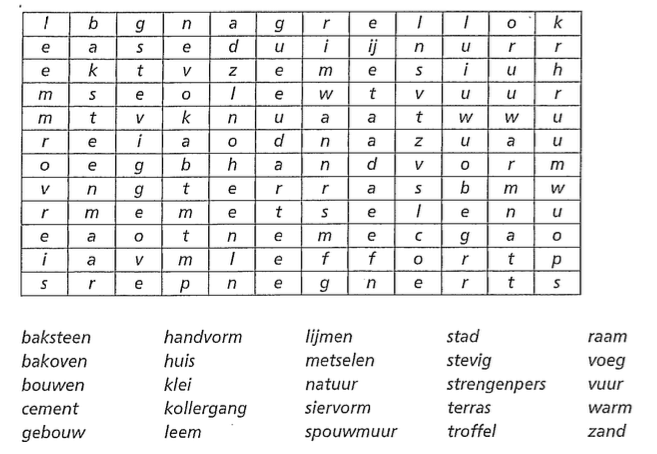 Naam:Datum:Deze lessen gaan over erfgoed. Met erfgoed bedoelen we: Sporen van vroeger die je nog steeds kunt terugvinden in voorwerpen, verzamelingen, gebouwen, verhalen, bijzondere plekken en in het landschap. Soms zie je ze gelijk en soms zijn ze een beetje verborgen.